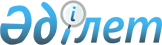 Об утверждении Порядка рассмотрения Евразийской экономической комиссией обращения государства – члена Евразийского экономического союза о несогласии с решением другого государства-члена о введении или продлении срока государственного ценового регулирования, а также обращения государства-члена о продлении срока ранее введенного им государственного ценового регулированияРешение Коллегии Евразийской экономической комиссии от 1 ноября 2022 года № 165.
      В соответствии с пунктом 88 Протокола об общих принципах и правилах конкуренции (приложение № 19 к Договору о Евразийском экономическом союзе от 29 мая 2014 года) Коллегия Евразийской экономической комиссии решила:
      1. Утвердить прилагаемый Порядок рассмотрения Евразийской экономической комиссией обращения государства – члена Евразийского экономического союза о несогласии с решением другого государства-члена о введении или продлении срока государственного ценового регулирования, а также обращения государства-члена о продлении срока ранее введенного им государственного ценового регулирования.
      2. Признать утратившим силу пункт 1 Решения Коллегии Евразийской экономической комиссии от 25 декабря 2018 г. № 221 "Об утверждении Порядка подачи в Евразийскую экономическую комиссию обращений государств – членов Евразийского экономического союза по фактам введения государственного ценового регулирования, их рассмотрения Евразийской экономической комиссией и проведения консультаций и о признании утратившими силу некоторых решений Коллегии Евразийской экономической комиссии".
      3. Настоящее Решение вступает в силу по истечении 30 календарных дней с даты его официального опубликования, но не ранее даты вступления в силу Протокола о внесении изменений в Договор о Евразийском экономическом союзе от 29 мая 2014 года, подписанного 31 марта 2022 г. ПОРЯДОК
рассмотрения Евразийской экономической комиссией обращения государства – члена Евразийского экономического союза о несогласии с решением другого государства-члена о введении или продлении срока государственного ценового регулирования, а также обращения государства-члена о продлении срока ранее введенного им государственного ценового регулирования I. Общие положения
      1. Настоящий Порядок разработан в соответствии с пунктом 88 Протокола об общих принципах и правилах конкуренции (приложение № 19 к Договору о Евразийском экономическом союзе от 29 мая 2014 года) (далее – Протокол).
      Понятия, используемые в настоящем Порядке, применяются в значениях, определенных Протоколом.
      2. Настоящий Порядок определяет:
      а) правила подачи в Евразийскую экономическую комиссию (далее – Комиссия) государствами – членами Евразийского экономического союза (далее – государства-члены) обращений:
      о несогласии с решением другого государства-члена о введении или продлении срока государственного ценового регулирования (далее – обращение о несогласии);
      о продлении срока ранее введенного государством-членом государственного ценового регулирования (далее – обращение о продлении);
      б) правила и сроки рассмотрения Комиссией обращений о несогласии и обращений о продлении;
      в) порядок проведения Комиссией консультаций по вопросам государственного ценового регулирования.
      3. Настоящий Порядок не применяется в отношении государственного ценового регулирования услуг, предусмотренных пунктом 84 Протокола, и в отношении товаров, предусмотренных пунктом 85 Протокола.
      4. Государство-член уведомляет Комиссию и другие государства-члены о введении государственного ценового регулирования, предусмотренного пунктами 81 – 822 Протокола, а также о продлении срока государственного ценового регулирования, предусмотренного пунктом 823 Протокола, в срок, не превышающий 7 календарных дней со дня принятия соответствующего решения. II. Подача в Комиссию обращения о несогласии или обращения о продлении
      5. Решение о подаче обращения о несогласии или обращения о продлении принимается государством-членом.
      6. Государство-член может направить в Комиссию обращение о несогласии в соответствии с пунктом 86 Протокола.
      В случае если обращение о несогласии направлено государством-членом в Комиссию с нарушением срока, установленного пунктом 86 Протокола, Комиссия оставляет такое обращение без рассмотрения и уведомляет об этом в письменной форме направившее его государство-член в течение 5 рабочих дней с даты поступления такого обращения в Комиссию.
      7. В обращении о несогласии приводятся данные, свидетельствующие о том, что цели введения государственного ценового регулирования можно достичь иным способом, имеющим меньшие негативные последствия для состояния конкуренции, и указываются:
      а) сведения о решении, которым введено государственное ценовое регулирование или в соответствии с пунктом 823 Протокола продлен срок государственного ценового регулирования;
      б) сведения, которые, по мнению государства-члена, направившего обращение о несогласии, указывают на то, что введенное другим государством-членом или в соответствии с пунктом 823 Протокола продленное государственное ценовое регулирование приводит или может привести к ограничению конкуренции на территории этого государства-члена (результаты анализа или оценки рынка, материалы органов государственной власти государства-члена, обращения хозяйствующих субъектов (субъектов рынка));
      в) требование об отмене решения государства-члена, которым введено государственное ценовое регулирование или в соответствии с пунктом 823 Протокола продлен срок государственного ценового регулирования;
      г) перечень документов (материалов, сведений), прилагаемых к обращению (при наличии).
      8. Подача в Комиссию обращения о несогласии не приостанавливает действие решения государства-члена о введении или продлении срока государственного ценового регулирования, принятого в соответствии с пунктами 81 – 823 Протокола.
      9. Государство-член в соответствии с пунктами 824 и 83 Протокола вправе направить в Комиссию обращение о продлении не позднее чем за 35 календарных дней до предполагаемой даты продления срока государственного ценового регулирования, введенного или продленного на основании пункта 822 или 823 Протокола соответственно.
      10. В обращении о продлении указываются:
      а) сведения о решении государства-члена о введении государственного ценового регулирования;
      б) срок, на который планируется продлить ранее введенное государственное ценовое регулирование (с обоснованием необходимости такого продления);
      в) перечень прилагаемых документов, которые, по мнению государства-члена, подтверждают необходимость продления срока государственного ценового регулирования.
      11. К обращению о несогласии или обращению о продлении прилагаются документы, которые, по мнению государства-члена, необходимы для его рассмотрения. В случае невозможности представления таких документов указываются причина их непредставления, а также сведения о предполагаемых лице или органе, у которых документы могут быть получены.
      12. Конфиденциальная информация, содержащаяся в обращении о несогласии или в обращении о продлении, а также в прилагаемых к ним документах, не может служить основанием для непредставления их в Комиссию. 
      Государством-членом, направившим обращение о несогласии или обращение о продлении, указывается перечень прилагаемых документов, содержащих конфиденциальную информацию.
      Защита представляемой в Комиссию конфиденциальной информации осуществляется в соответствии с Порядком работы с документами ограниченного распространения (конфиденциальными и для служебного пользования) в Евразийской экономической комиссии, утвержденным Решением Совета Евразийской экономической комиссии от 18 сентября 2014 г. № 71.
      13. Обращение о несогласии и обращение о продлении, а также прилагаемые к ним документы составляются на русском языке. III. Рассмотрение Комиссией обращения о несогласии и обращения о продлении
      14. Комиссия рассматривает обращение о несогласии или обращение о продлении в срок, не превышающий 2 месяцев с даты поступления в Комиссию соответствующего обращения.
      Датой поступления обращения считается дата его регистрации в Комиссии.
      15. Поступившее в Комиссию обращение о несогласии или обращение о продлении направляется члену Коллегии Комиссии, курирующему вопросы конкуренции и антимонопольного регулирования (далее – член Коллегии Комиссии).
      16. Член Коллегии Комиссии в течение 2 рабочих дней с даты поступления в Комиссию обращения о несогласии или обращения о продлении передает его в ответственное структурное подразделение Комиссии для рассмотрения. 
      17. В случае отсутствия в поступившем в Комиссию обращении о несогласии или обращении о продлении информации, указанной соответственно в подпунктах "а" – "в" пункта 7 и подпунктах "а" и "б" пункта 10 настоящего Порядка, Комиссия оставляет его без рассмотрения и уведомляет об этом государство-член, направившее соответствующее обращение, в течение 5 рабочих дней с даты поступления такого обращения в Комиссию.
      18. Ответственное структурное подразделение Комиссии в течение 5 рабочих дней с даты поступления обращения о несогласии или обращения о продлении уведомляет государства-члены о его поступлении в Комиссию, за исключением государства-члена, направившего обращение.
      19. Ответственное структурное подразделение Комиссии в течение 15 рабочих дней с даты поступления в Комиссию обращения о несогласии:
      а) проверяет соответствие решения государства-члена о введении или продлении срока государственного ценового регулирования положениям пунктов 81 – 823 Протокола;
      б) рассматривает обращение по существу;
      в) определяет, приводит ли или может привести государственное ценовое регулирование к ограничению конкуренции, в том числе к созданию барьеров для входа на рынок и сокращению на таком рынке числа хозяйствующих субъектов (субъектов рынка), не входящих в одну группу лиц, а также устанавливает, доказано ли государством-членом, направившим обращение, что цели введения государственного ценового регулирования возможно достичь иным способом, имеющим меньшие негативные последствия для состояния конкуренции;
      г) готовит проект решения Коллегии Комиссии по итогам рассмотрения обращения, а также заключение о наличии или об отсутствии оснований для принятия Коллегией Комиссии решения об отмене государственного ценового регулирования.
      20. Ответственное структурное подразделение Комиссии в течение 7 рабочих дней с даты поступления в Комиссию обращения о продлении: 
      а) проверяет соответствие решения государства-члена о продлении срока ценового регулирования положениям пунктов 82 – 824 Протокола;
      б) рассматривает обращение по существу;
      в) определяет, приводит ли или может привести продление государственного ценового регулирования к ограничению конкуренции, в том числе к созданию барьеров для входа на рынок и сокращению на таком рынке числа хозяйствующих субъектов (субъектов рынка), не входящих в одну группу лиц;
      г) готовит проект решения Коллегии Комиссии о согласовании продления срока государственного ценового регулирования либо об отказе в согласовании продления срока государственного ценового регулирования, которое включает в себя итоги анализа, предусмотренного подпунктами "а" – "в" настоящего пункта, на основании обращений государств-членов.
      21. В целях всестороннего рассмотрения обращения о несогласии или обращения о продлении член Коллегии Комиссии может запрашивать мнения независимых экспертов, информацию у государств-членов, проводить совещания с участием представителей государств-членов.
      При рассмотрении обращения о несогласии или обращения о продлении член Коллегии Комиссии в рамках срока, определенного пунктом 14 настоящего Порядка, может выносить вопрос для рассмотрения на заседание Консультативного комитета по конкурентной политике, антимонопольному регулированию и государственному ценовому регулированию.
      22. Рассмотрение обращения о несогласии или обращения о продлении прекращается членом Коллегии Комиссии в случае, если до вынесения данных вопросов на рассмотрение Коллегии Комиссии: 
      государством-членом отменено введенное государственное ценовое регулирование либо истек срок действия государственного ценового регулирования; 
      государством-членом отозвано обращение о несогласии или обращение о продлении.
      В случае прекращения рассмотрения обращения о несогласии или обращения о продлении член Коллегии Комиссии в течение 3 рабочих дней информирует об этом государства-члены в письменной форме. IV. Проведение консультаций по вопросам государственного ценового регулирования
      23. Комиссия вправе проводить консультации по вопросам государственного ценового регулирования в следующих случаях:
      а) при поступлении в Комиссию уведомления государства-члена о введении им государственного ценового регулирования;
      б) при поступлении в Комиссию уведомления государства-члена о продлении срока государственного ценового регулирования, предусмотренного пунктом 823 Протокола;
      в) при поступлении в Комиссию обращения о несогласии;
      г) при поступлении в Комиссию обращения о продлении;
      д) по собственной инициативе (в случае отсутствия уведомления государства-члена о введении им государственного ценового регулирования, предусмотренного пунктами 81 и 822 Протокола, или обращения о продлении); 
      е) по предложению государства-члена.
      24. В консультациях в обязательном порядке участвуют представители государства-члена, которым введено государственное ценовое регулирование либо продлен срок государственного ценового регулирования.
      В случае неявки представителя такого государства-члена проведение консультаций переносится.
      В случае повторной неявки представителя указанного государства-члена консультации проводятся без его участия.
      25. Ответственное структурное подразделение Комиссии:
      а) организует проведение консультаций и уведомляет государства-члены о времени и месте их проведения;
      б) не позднее чем за 3 рабочих дня до даты проведения консультаций направляет в адрес государств-членов необходимые документы;
      в) проводит консультации;
      г) оформляет протокол консультаций;
      д) в течение 3 рабочих дней с даты проведения консультаций направляет протокол консультаций в адрес уполномоченных органов государств-членов.
      26. Проведение ответственным структурным подразделением Комиссии консультаций (за исключением повторных консультаций или консультаций по собственной инициативе) может осуществляться в течение 2 месяцев с даты поступления в Комиссию обращения о несогласии или обращения о продлении.
      27. В ходе консультаций представители государств-членов вправе представлять документы, пояснения, иные доказательства того, что цели введения государственного ценового регулирования возможно (невозможно) было достичь иными способами, имеющими меньшие негативные последствия для состояния конкуренции. V. Порядок принятия Комиссией решения по итогам рассмотрения обращения о несогласии и обращения о продлении
      28. Комиссия уведомляет государства-члены о времени и месте проведения заседания Коллегии Комиссии, на котором будет рассматриваться обращение о несогласии или обращение о продлении, в соответствии с пунктом 68 Регламента работы Евразийской экономической комиссии, утвержденного Решением Высшего Евразийского экономического совета от 23 декабря 2014 г. № 98 (далее – Регламент).
      29. Участвовать в рассмотрении обращения о несогласии или обращения о продлении на заседании Коллегии Комиссии вправе представители любого государства-члена в соответствии с пунктом 77 Регламента.
      30. По итогам рассмотрения обращения о несогласии или обращения о продлении Коллегия Комиссии принимает одно из следующих решений:
      а) о необходимости отмены государственного ценового регулирования; 
      б) об отсутствии необходимости отмены государственного ценового регулирования;
      в) о согласовании продления срока государственного ценового регулирования;
      г) об отказе в согласовании продления срока государственного ценового регулирования.
      31. Проект решения Коллегии Комиссии, подготовленный по итогам рассмотрения обращения о несогласии или обращения о продлении, вносится ответственным структурным подразделением Комиссии для рассмотрения Коллегией Комиссии в порядке, установленном Регламентом, и в соответствии с Правилами внутреннего документооборота в Евразийской экономической комиссии, утвержденными Решением Коллегии Евразийской экономической комиссии от 5 мая 2015 г. № 46.
      32. В решении Коллегии Комиссии указываются:
      дата поступления обращения о несогласии или обращения о продлении;
      суть обращения о несогласии или обращения о продлении;
      наименование государства-члена, которое обратилось с обращением о несогласии или направило обращение о продлении;
      причины, препятствующие, по мнению государства-члена, достижению цели государственного ценового регулирования иным способом, имеющим меньшие негативные последствия для состояния конкуренции;
      резолютивная часть, отражающая одно из предусмотренных пунктом 30 настоящего Порядка решений;
      обстоятельства, послужившие основанием для принятия решения.
      В случае принятия Коллегией Комиссии решения о необходимости отмены государственного ценового регулирования в нем указывается срок, в течение которого государство-член обеспечивает отмену такого ценового регулирования.
      В случае принятия Коллегией Комиссии решения о согласовании продления срока государственного ценового регулирования, предусмотренном пунктом 824 Протокола, в нем указывается срок, на который может быть продлено государственное ценовое регулирование.
      33. Решение Коллегии Комиссии о необходимости отмены государственного ценового регулирования, принятое на основании пункта 87 Протокола, или решение Коллегии Комиссии о согласовании либо об отказе в согласовании продления срока государственного ценового регулирования, принятое на основании пункта 871 Протокола, не позднее дня, следующего за днем принятия таких решений, направляется в орган государства-члена, принявшего решение о введении государственного ценового регулирования или направившего обращение о продлении срока государственного ценового регулирования, и подлежит исполнению в соответствии с законодательством этого государства-члена.
					© 2012. РГП на ПХВ «Институт законодательства и правовой информации Республики Казахстан» Министерства юстиции Республики Казахстан
				
      Председатель КоллегииЕвразийской экономической комиссии

М. Мясникович
УТВЕРЖДЕН
Решением Коллегии
Евразийской экономической комиссии
от 1 ноября 2022 г. № 165